I CONCERTI NEL PARCO, ESTATE 2016ROMA, CASA DEL JAZZ domenica 24 LUGLIO 2016 – ore 21,15PEPPE SERVILLO e I SOLIS STRING QUARTETpresentano il loro ultimo progetto, Presentimento,facendo rivivere autori e canzoni tra musica, teatro e sentimento di autentica napoletanitàPresentimentoConcerto di presentazione ufficiale dell’albumPEPPE SERVILLO & SOLIS STRING QUARTETPeppe Servillo voceVincenzo Di Donna violinoLuigi De Maio violinoGerardo Morrone violaAntonio Di Francia cello chitarraIl 24 luglio ancora una Prima assoluta alla CASA del JAZZ con degli habitué del festival, PEPPE SERVILLO & SOLIS STRING QUARTET e il loro nuovo progetto Presentimento, il cui rispettivo album, uscito il 24 giugno per iCompany, viene presentano ufficialmente a I Concerti nel Parco. A distanza di tre anni da “Spassiunatamente” che aveva visto per la prima volta Peppe Servillo ed i Solis String Quartet affrontare con dovuto rispetto capolavori della canzone classica napoletana, “Presentimento” può essere considerato a tutti gli effetti la naturale prosecuzione di un progetto che spazia all'interno di un immenso panorama musicale senza cercare di circoscriverlo ad un periodo o ad un autore. La voce di Peppe Servillo si unisce ancora una volta ai violinisti Vincenzo Di Donna e Luigi De Maio, alla viola di Gerardo Morrone, a Antonio Di Francia impegnato su cello e chitarra: da "Palomma" di Armando Gill alla "Tarantella Segreta" di Raffaele Viviani, dalla titletrack "Presentimento" di E.A. Mario, a "M'Aggia curà" e "Scalinatella" di Giuseppe Cioffi, la lista di autori e canzoni si inseguono e si incastrano con rigore regalando uno spettacolo a 360° che tocca musica, teatro e cuore. Quella del presentire è spesso la condizione degli artisti, dei narratori, dei poeti, come gli autori di queste canzoni che nei loro versi presentono e annunciano segreti, presenze, tradimenti, ciò che di nuovo potrebbe accadere o si vorrebbe accadesse. Questi poeti usano parole che sembrano mai udite, come fossero veggenti, come fossero gli indovini della nostra vita sentimentale, poi la musica aggiunge senso e le orchestrazioni inscenano un improvviso teatrale come se la vicenda nascesse in questo preciso momento col canto e annunciasse il paradiso tra sonno e veglia.Peppe Servillo e i Solis String Quartet hanno scelto il palco de I Concerti nel Parco per presentare questo nuovo progetto consolidando così il loro legame artistico e affettivo con il festival.Relazioni con la stampa: Marina Nocilla 338 7172263; marinanocilla@gmail.comMaurizio Quattrini: 338 8485333; maurizioquattrini@yahoo.itPEPPE SERVILLONasce il 15 ottobre 1960 ad Arquata Scrivia, è un cantante, attore, compositore  e sceneggiatore italiano. Cresce a Caserta. Autodidatta, debutta nel 1980 con gli Avion Travel, di cui è co-fondatore e componente originario e con cui, nel 2000, vince il festival di Sanremo con la canzone “Sentimento”. Autore di canzoni interpretate da Fiorella Mannoia e Patty Pravo, è anche autore di colonne sonore, attore cinematografico e teatrale. È fratello dell'attore Toni Servillo.Dal 2005 è il frontman del progetto speciale "Uomini in Frac". Un concerto-omaggio a Domenico Modugno rivisitato in chiave Jazz. Nel progetto sono coinvolti alcuni dei più grandi jazzisti italiani: Danilo Rea, Furio Di Castri, Rita Marcotulli, Fabrizio Bosso, Javier Girotto, Gianluca Petrella, Mauro Negri, Cristiano Calcagnile, Roberto Gatto, Marco Tamburini e vede la partecipazione speciale di Mimmo Epifani e Giovanni Lindo Ferretti.Ha recitato nei film Into Paradiso (2011), Passione (2010), Mannaggia alla miseria (2009), Lascia perdere, Johnny! (2007), Quijote (2006), La felicità non costa niente (2003), Domenica (2001), Tipota (1999)ed è  autore della colonna sonora del film L'uomo in più (2001).SOLIS STRING QUARTETVincenzo Di Donna -­ViolinoGerardo Morrone – ViolaLuigi De Maio – ViolinoAntonio Di Francia – VioloncelloStile, talento e  gusto  artistico  sono  gli  ingredienti  che  hanno  reso  il  Solis  String  Quartet  un  progetto musicale dal respiro internazionale Il Solis nasce dall’incontro magico in terra napoletana di 4 compositori e arrangiatori: Vincenzo Di Donna (Violino), Gerardo Morrone (Viola), Luigi De Maio (Violino) Antonio Di Francia (Cello). La loro proposta artistica è contraddistinta fin dagli esordi (era il 1991) da una sapiente originalità in grado di mescolare jazz, world music, pop e musica contemporanea, una dote che, unita alla tecnica appresa negli anni del  conservatorio  di  San  Pietro  a Maiella,  li ha  portati  a collaborare  con  nomi  illustri  della  scena internazionale. Tra questi  spiccano  Dulce  Pontes,  Andrea  Vollenweider,  Pat  Metheney,  Richard  Galliano,  Jimmy  Cliff, Maria Joao, Omar Sosa, Hevia e Noa: ed è proprio il sodalizio con l’artista israeliana a portare il Solis ad intraprendere un tour europeo e a registrare, in Israele, un doppio album e DVD a nome “Noa & Solis” dal titolo LIVE in ISRAEL. Ma  non  mancano  anche  collaborazioni  con  i  protagonisti  della  musica  italiana  come  Claudio  Baglioni, Ligabue,  Gianna  Nannini,  Negramaro,  Elisa,  Adriano  Celentano,  Eugenio  Finardi,  Edoardo  Bennato, Daniele  Silvestri,  Michele  Zarrillo,  Peppe  Servillo,  Rossana  Casale,  Riccardo  Sinigallia,  Ornella  Vanoni, Paola  Turci,  Premiata  Forneria  Marconi,  Raf,  Ivana  Spagna,  Simona  Molinari,  Max  Pezzali,  Avion  Travel, 99Posse solo per citarne alcuni. Tra i tantissimi eventi vale la pena ricordare: il Pavarotti&Friends del 1996, in compagnia di Edoardo Bennato, le due partecipazioni in gara al Festival di Sanremo,  in coppia prima con Elisa nell’edizione  del 2001 e successivamente  nel 2006 con Noa e Carlo Fava, ed ancora, come ospiti sempre al Festival nel 2010 del giovanissimo talento Marco Mengoni, nella serata Sanremese  dedicata  ai  duetti  con  un  arrangiamento  per  solo  quartetto  del  brano  “Credimi  ancora”  e  nel 2012  sempre  come  ospiti,  questa  volta  del  cantautore  milanese  Eugenio  Finardi  nella  62  edizione  del Festival della Canzone Italiana. Sodalizi d’eccellenza sono quelli con la rockstar italiana Gianna Nannini nei tour del 2004 e 2007 rispettivamente “Perle European Tour” e “Grazie European Tour”, e quello con la band Salentina dei Negramaro,  con  i  quali  il  Solis  String  Quartet  collabora  alla  realizzazione  dell’album  “La  finestra”  e partecipa come ospite al concerto evento tenuto dai Negramaro allo stadio San Siro davanti a più di 50.000 persone nel Maggio nel 2008. La discografia del gruppo ha all’attivo quattro episodi: “Metrò”  del 2001  (BMG)  e “Promenade”  del 2006  (EDEL),  mentre  nel novembre  2009  pubblica con la Universal l’album dal titolo “R.evolution” e nel 2013 è la volta di “4or Solis” cd completamente in acustico.Canti Naviganti,  è  il  main  project  live  del  gruppo  nel  2010  che  nasce  dall’incontro  con  la  cantante portoghese TEREZA SALGUEIRO. Questo progetto arricchisce l’offerta del gruppo e si aggiunge ad altri progetti live, che il Solis propone per la stagione concertistica 2011, ovvero “Mediterraneo Sonoro” per solo quartetto, in cui sonorità differenti vengono evocate e si fondono per dar vita ad innovative  ritmicità  creando una dimensione  musicale del tutto originale,“Noapolis”  che è anche progetto discografico realizzato in collaborazione con NOA in uscita a Marzo  2011,  “Luna  Nuova  Live”  in collaborazione  con  il TRIO  di SALERNO  (Sandro  Deidda  Sax,  Aldo Vigorito  CBasso,  Giglielmo  Guglielmi  Pianoforte),  una  tracklist  per  palati  fini  che  sa  unire  la  tradizione jazzistica ad un moderno sapore cameristico, ed il nuovissimo concerto e relativo progetto discografico dal titolo “Spassiunatamente”   (BIDERI/SELF)   del   2012,   che   sta   per   sinceramente,   all’impronta,   senza infingimenti,  qualcosa  che si fa per urgenza,  dichiarandosi  con “passione”,  in collaborazione  con  PEPPE SERVILLO. Spassiunatamente è un’omaggio alla cultura e alla canzone d’autore Napoletana, una rilettura raffinata, e al contempo popolare, di brani classici che vanno da Raffaele Viviani a Libero Bovio, da E. A. Mario fino a Renato Carosone. Infine il Solis in prima assoluta nazionale debutta a Ravello presso l’Auditorium Niemeyer chiudendo ufficialmente la stagione concertistica del “Ravello Festival 2012” con il progetto “Canzoni da Camera” realizzato con GAETANO CURRERI. Uno spettacolo ricco di stile ed eleganza con i più grandi successi scritti da Curreri per gli Stadio, Vasco Rossi, Irene Grandi, Patty Pravo... Info tel. 06.5816987 | 339.8041777
www.iconcertinelparco.itLUOGO: CASA DEL JAZZINDIRIZZO: Viale di Porta Ardeatina, 55 00153 RomaORARIO SPETTACOLI ORE 21:15PREZZI DEI BIGLIETTI Casa del Jazz  7, 8, 14, 23, 24, 28 luglio, 2 agosto	Posto unico	Intero € 13,50 + 1,70 dp - Ridotto € 10 + 1,70 dpVilla Ada 3 agosto	Posto unico	Intero € 21 + 3,00 dp	BIGLIETTERIA IN LOCO Per gli eventi con inizio alle ore 21:15 la biglietteria è aperta al pubblico dalle ore 19:30 alle ore 22:30.RIDUZIONIVeli elenco dettagliato sul sito www.iconcertinelparco.itLe riduzioni saranno applicate fino ad esaurimento posti in convenzione disponibili.Hanno diritto all’ingresso di cortesia a € 2 i bambini fino a 10 anni ed all’ingresso gratuito gli spettatori diversamente abili fino a n° 6 ingressi. Gli accompagnatori degli spettatori diversamente abili non hanno diritto all’ingresso gratuito.Prenotazione posti spettatori diversamente abiliSe interessati, gli spettatori diversamente abili e i loro accompagnatori possono effettuare la prenotazione dei posti disponibili scrivendo all’indirizzoinfo@iconcertinelparco.it entro 3 giorni lavorativi dalla data dell’evento.PREVENDITE INTERNET                                                 www.ticketone.itPREVENDITE TELEFONICHE                                                 Telefono: 892.101(dal lunedì al venerdì dalle 9:00 alle 21:00 e il sabato dalle 9:00 alle 17:30)PARCHEGGIOLa Casa del Jazz è servita da un parcheggio adiacente alla villa, in via Cristoforo Colombo angolo viale di Porta ArdeatinaArrivare in BusUtilizzare la Linea 714, frequenza ogni 6 minuti, fermata Colombo/Marco PoloArrivare in MetroUtilizzare la Linea B, fermata PiramideDOVE MANGIARELa Casa del Jazz è dotata di un piacevole punto ristoroMedia partner 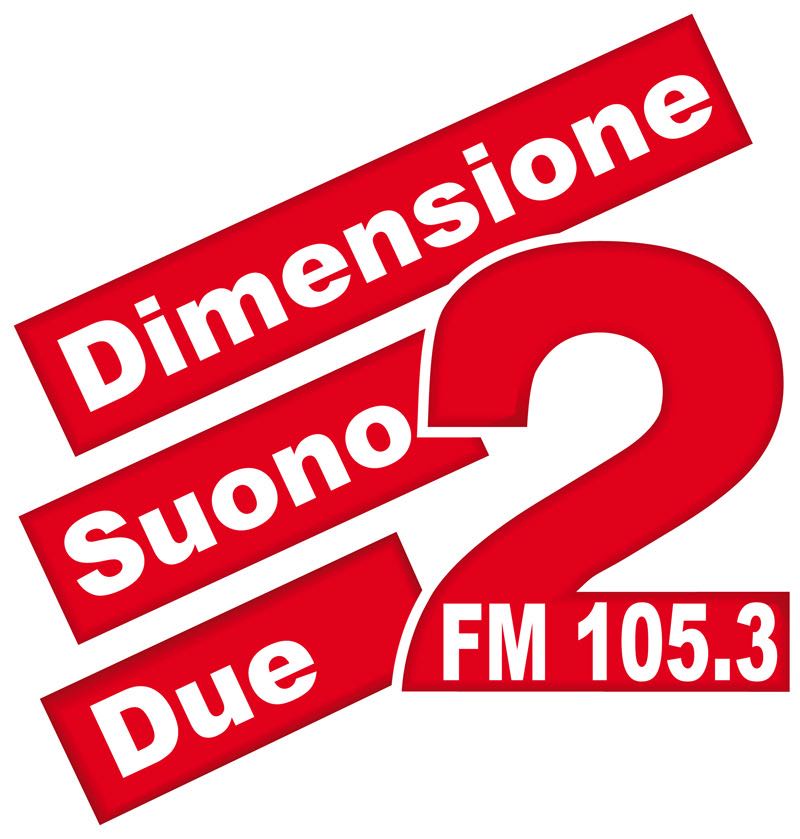 